Základní škola Liptál, okres Vsetín						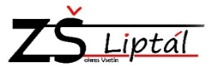 ŽÁDOST O UVOLNĚNÍsyna — dcery z vyučování na delší dobuŽádáme Vás o uvolnění našeho syna — dcery_______________________________________ žáka ____________ třídy ve dnech _____________________________ z důvodu ___________________________________________________________________________.Prohlašujeme, že po dobu nepřítomnosti našeho syna — dcery ve škole přebíráme veškerou zodpovědnost a jsme si vědomi toho, že je povinen — povinna si zameškané učivo doplnit a že své znalosti nebude omlouvat svou nepřítomností.V						dne____________________________________podpis zákonných zástupcůVyjádření třídního učitele:	Vyjádření ředitele školy:DOPORUČUJI – NEDOPORUČUJI			SOUHLASÍM – NESOUHLASÍM______________________________			____________________________podpis třídního učitele					podpis ředitele školy					